Информация о проведенном мероприятии « Эшелон в четыре года»   Библиотекарем « Кугоейской ПБ» было проведено мероприятие «Эшелон в четыре года». Вместе с участниками  клуба по интересам «Волшебный сундучок» ребята пришли к  ветеранам и поздравили их с окончанием ВОВ. Ребята рассказывали стихи, от ветеранов ребята   узнали о том,  как наш район выстоял в трудные годы войны, что испытывали станичники в первые годы войны, чем жила станица в июне 1941 года, сколько  жителей района добровольно ушли  на фронт и  сколько не вернулись. Узнали,  сколько длилась оккупация, и что в каждом населённом пункте имеются братские могилы, обелиски  с советскими воинами и летчиками, неизвестными солдатами. Ветераны  призывали молодое поколение не забывать своей истории, чтить тех, кто дал нам возможность жить свободно и счастливо.  Присутствовало 14 читателей.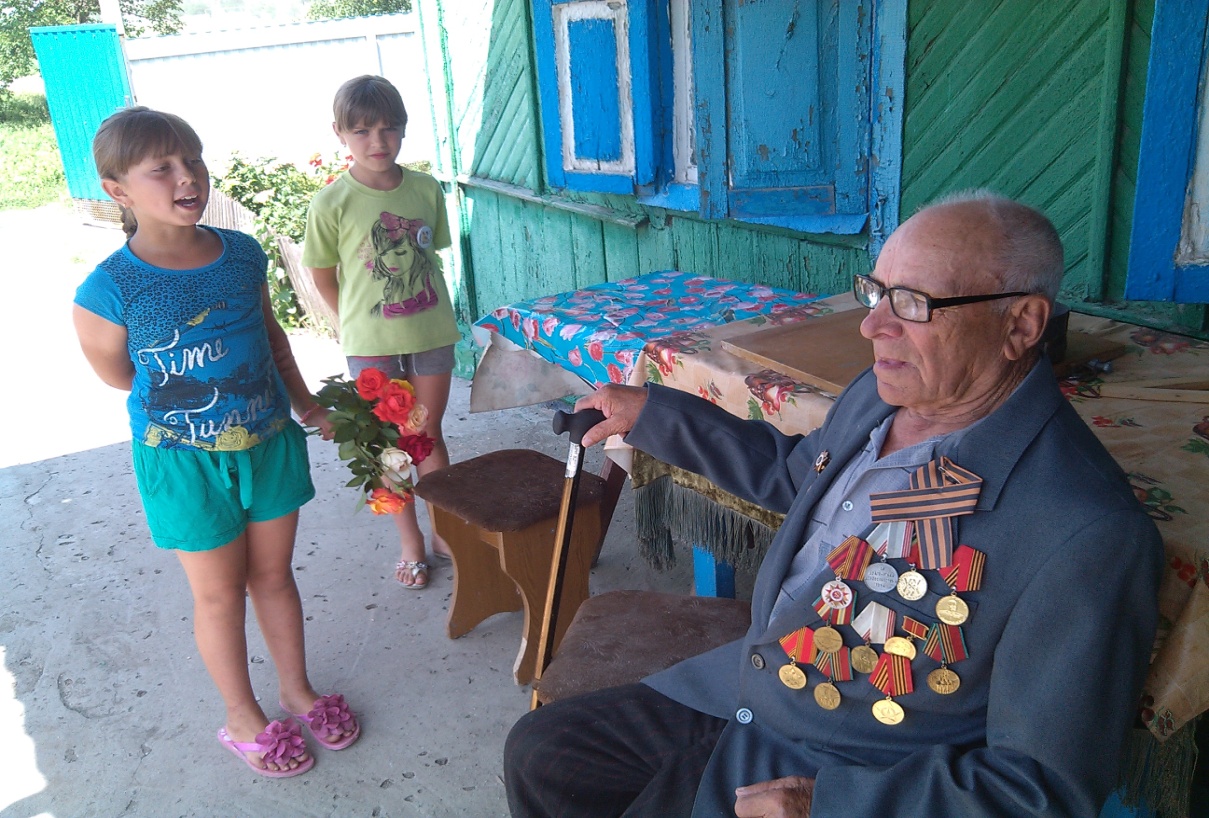 Подготовила : библиотекарь                                                                                                                                          « Кугоейской ПБ» А. Ю. Самойлик